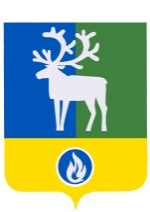 БЕЛОЯРСКИЙ РАЙОНХАНТЫ-МАНСИЙСКИЙ АВТОНОМНЫЙ ОКРУГ - ЮГРААДМИНИСТРАЦИЯ ГОРОДСКОГО ПОСЕЛЕНИЯ БЕЛОЯРСКИЙ ПОСТАНОВЛЕНИЕПРОЕКТ                          20   года                           		                                                         №       О внесении изменения в Порядок предоставления за счет средств бюджета городского поселения Белоярский субсидии юридическим лицам (за исключением государственных (муниципальных) учреждений), индивидуальным предпринимателям, физическим лицам, в целях возмещения недополученных доходов в связи с оказанием населению коммунальных услуг на территории городского поселения Белоярский, в 2017 годуП о с т а н о в л я ю:1. Внести в Порядок предоставления  за счет средств бюджета городского поселения Белоярский субсидии юридическим лицам (за исключением государственных (муниципальных) учреждений), индивидуальным предпринимателям, физическим лицам, в целях возмещения недополученных доходов в связи с оказанием населению коммунальных услуг на территории городского поселения Белоярский в 2017 году, утвержденный постановлением администрации городского поселения Белоярский от 15 июня 2017 года №145 «О Порядке предоставления за счет средств бюджета городского поселения Белоярский субсидии юридическим лицам (за исключением государственных (муниципальных) учреждений), индивидуальным предпринимателям, физическим лицам, в целях возмещения недополученных доходов в связи с оказанием населению коммунальных услуг на территории городского поселения Белоярский, в 2017 году», следующие изменения:1) изложить абзац 2 пункта 2.6 в следующей редакции:«-  у получателей субсидий должна отсутствовать просроченная задолженность по возврату в бюджет городского поселения Белоярский субсидий, бюджетных инвестиций, предоставленных в том числе в соответствии с иными правовыми актами, и иная просроченная задолженность перед бюджетом городского поселения Белоярский;»;2) изложить абзац 4 пункта 2.6 в следующей редакции:«- получатели субсидий не должны получать средства из бюджета городского поселения Белоярский, на основании иных нормативных правовых актов или муниципальных правовых актов на цели, указанные в пункте 1.4  настоящего Порядка.»;3) изложить абзац 5 пункта 2.8 в следующей редакции:«Администрация городского поселения Белоярский производит перечисление субсидии в течение 10 (десяти) рабочих дней после согласования главой администрации городского поселения Белоярский заявления о предоставлении субсидии,  по безналичному расчету путем перечисления денежных средств на расчетные или корреспондентские счета получателя субсидии, указанные в договоре, открытые получателем субсидии в учреждениях Центрального банка Российской Федерации или кредитных организациях.». 2. Опубликовать настоящее постановление в бюллетене «Официальный вестник городского поселения Белоярский». 3. Настоящее постановление вступает в силу после его официального опубликования и распространяется на правоотношения, возникшие с 30 мая 2017 года.Глава администрации городского поселения Белоярский                                    Н.Ф.Басыров
